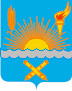 АДМИНИСТРАЦИЯ  МУНИЦИПАЛЬНОГО  ОБРАЗОВАНИЯОРЕНБУРГСКИЙ РАЙОН ОРЕНБУРГСКОЙ  ОБЛАСТИФИНАНСОВОЕ  УПРАВЛЕНИЕП Р И К А З12.04. 2016года                                                                                                                                                     № 35-п	Внести в приказ финансового управления администрации муниципального образования Оренбургский район от 30.03.2016 года №31-п «Об отнесении расходов районного бюджета к виду расходов 242 «Закупка товаров, работ, услуг в сфере информационно-коммуникационных технологий» следующие  изменения:      1.Абзац первый пункта 1 приказа изложить в новой редакции «Установить, что к расходам бюджета района в деятельности органов местного самоуправления, в том числе находящимся в их ведении  муниципальных казенных учреждений по виду расходов 242 «Закупка товаров, работ, услуг в сфере информационно-коммуникационных технологий»  относятся:» 2.Заместителю начальника финансового управления – начальнику бюджетного отдела Бедокуровой Г.Г. довести данный Приказ до структурных подразделений администрации муниципального образования Оренбургский район.3.Начальнику отдела информационных технологий Юзевой Т.М. разместить данный Приказ на официальном сайте муниципального образования Оренбургский район на страничке Финансового управления.       4. Настоящий приказ вступает в силу на правоотношения, возникшие с 01.01.2016года. 5. Контроль за исполнением настоящего приказа оставляю за собой.Начальник финансового управленияадминистрации МО Оренбургский район        	                        О.В.КазновскаяО внесении изменений в приказ от 30.03.2016 года № 31-п  «Об отнесении расходов районного бюджета к виду расходов 242 «Закупка товаров, работ, услуг в сфере информационно-коммуникационных технологий» 